Century 21 Gold announced as New Zealand’s Top Office.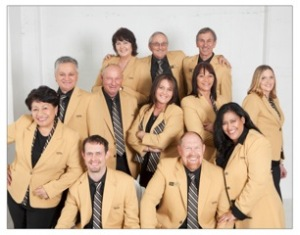 In an exciting announcement, Manurewa-based Century 21 Gold have been announced as New Zealand’s top Century 21 Office for 2015. “This is a great and welcomed acknowledgement for our hard working office,” says Derryn Mayne, Licensed Agent from Century 21 Gold Real Estate. Century 21, the largest residential real estate organisation in the world, has also announced its top 21 salespeople in New Zealand for 2015. Century 21 Gold had six salespeople among the top 21 positions.Derryn Mayne, Doug Futter, Fiona Eliki, Gary Matthews, Marama Wright, Julie Harris were all named in the top 21.“The knowledge and expertise held by our highly trained staff makes them the best in the business,” says Derryn. Century 21 Gold Real Estate are known for their ability to make home buying a quick and easy process and have the testimonials to back it up.  It’s easy to see why they are the number one office in New Zealand with so many talented sales people.“Our team’s commitment to customer service is prevalent in everything we do and our experience in the real estate industry, has been invaluable for our customers,” says Derryn.If you are looking to buy your new home and think now is the right time, come and talk to the team at Century 21 Gold who have the knowledge and expertise to help you through the whole process.So If you are looking to sell or buy your home, get the number one office in New Zealand to do it, with Century 21 Gold.Contact Century 21 Gold Real Estate ManurewaAddress: 25 Station Road Manurewa Auckland 2102Postal Address: PO Box 75459 Manurewa Auckland 2243Phone: 09 267 8980Fax: 09 267 8982Website: http://www.century21.co.nz/manurewa/Facebook: https://www.facebook.com/Century-21-Gold-Real-Estate-212882935439686Contact MediaPA:Phone: 0274 587 724Email: phillip@mediapa.co.nzWebsite: www.mediapa.co.nzFacebook: www.facebook.com/MediaPATwitter: twitter.com/NZ_MediaPAYouTube: www.youtube.com/user/TheMediaPAPinterest: www.pinterest.com/NZMediaPA